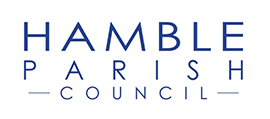 Planning Committee MeetingHamble Parish Council, Parish Office, 2 High Street, Hamble, Southampton SO31 4JEYOU ARE HEREBY SUMMONED TO ATTEND a meeting of the Planning Committee on the Monday, March 27, 2023, which will be held at the Roy Underdown Pavilion for the transaction of business as set out in the agenda below.This meeting is open to members of the public. If you wish to participate you should contact the Clerk at Parish Office via clerk@hamblepc.org.uk
Minute reference for the meeting will follow the following format +item number.
AGENDA1 - WelcomeApologies for absence
Interests and dispensationsFor Decision2 - Approve minutes of last meetingApprove minutes from the 27th February 2023 Attachments2023-02-27 - Planning Committee - Minutes.docx 01CK2U6RBPIGO4ZXM3WBGYAXNWCXTUWDTL_01CK2U6RB3XIKLWCAEB5FJZHWVICWMGQGP 3 - Public ParticipationMembers of the public can address the Committee on applications or issues of concern/importance to them.
4 - Future of Hamble Airfield - Cemex UpdateUpdate the committee on any up to date issues. For InformationAttachmentsHPC mitigation list 20.03.2023.pdf HPC Mitigations.pdf 01CK2U6RH6FRWNQPHWPREJOPWC4J4HKV2V_01CK2U6RGT32252MXTDJHKKZD4W67MA6ZD 01CK2U6RH6FRWNQPHWPREJOPWC4J4HKV2V_01CK2U6RC4HB3P7CJH6FDJ4FXXTUKAJN7F 5 - Conservation PolicyFollowing the discussions with Tim Dyer at the last meeting the Committee will discuss and agree a process for taking forward work on the review of the current Hamble conservation policies. For Discussion6 - Applications for DecisionPN/23/94839 - CORONATION PARADE, HAMBLE-LE-RICEValid date: 07/03/2023Prior notification application for the installation of a 15m high slim-line monopole, supporting 6 no. antennas, 1 no. wraparound equipment cabinet at the base of the monopole, 1 no. equipment cabinet, 1 no. electric meter cabinet, 1 no. transmission cabinet and ancillary development thereto (56 day determination period)Type of Application: Prior notificationStatus: ValidDecision: Not yet determinedFor Decision7 - Applications for notingH/23/94727 - 64 SATCHELL LANE, HAMBLE-LE-RICE, SOUTHAMPTON, SO31 4HLValid date: 17/02/2023Single storey front extension. First floor rear extension, remove porch from side to front elevation, roof alterations, and internal renovations. With alterations to fenestration and new landscaping to form lower terrace at the rear.
Type of Application: Householder planningStatus: ValidDecision: Not yet determinedH/23/94760 - 69 SPITFIRE WAY, HAMBLE-LE-RICE, SOUTHAMPTON, SO31 4RTValid date: 02/03/2023Erect detached garage/store at front gardenType of Application: Householder planningStatus: ValidDecision: Not yet determined8 - Applications DecidedCS/23/94686 - MERCURY YACHT HARBOUR, SATCHELL LANE, HAMBLE-LE-RICE, SOUTHAMPTON, SO31 4HQValid date: 07/02/2023MMO consultation: Application for a Marine LicenceType of Application: ConsultationsStatus: DecidedDecision: Raise No Objection ToDecision Date: 07/03/2023H/23/94506 - 28 CLIFFE AVENUE, HAMBLE-LE-RICE, SOUTHAMPTON, SO31 4LJValid date: 18/01/2023Loft Conversion. Existing hipped roof is to be converted into a gable end and a new flat roof dormer to be added to the rear of the property. Additional en suite and bedroom to be added to roof space. The existing bedroom 3 is converted to a study, the dwelling remains as a 3 bedroom property. Alterations to fenestrationType of Application: Householder planningStatus: DecidedDecision: PermitDecision Date: 14/03/2023For Information9 - Exempt BusinessTo consider passing a resolution under Section 100A(4) of the Local Government Act 1972 in respect of the following item(s) of business on the grounds that it is/they are likely to involve the disclosure of exempt information as defined in paragraphs 1, 2, 3 of Part 1 of Schedule 12A of the Act. The Schedule 12A categories have been amended and are now subject to the public interest test, in accordance with the Freedom of Information Act 2000. This came into effect on 1st March 2006. It is considered that the following items are exempt from disclosure and that the public interest in not disclosing the information outweighs the public interest in disclosing the information. For Decision10 - Enforcement CasesFor InformationDated: Tuesday, 25 April 2023Signed: Amanda Jobling, Clerk,Hamble Parish Council, Parish Office, 2 High Street, Hamble, Southampton SO31 4JE. 023 8045 3422.1 - WelcomeIan Underdown 2 - Approve minutes of last meetingIan Underdown 15 min3 - Public Participation10 min4 - Future of Hamble Airfield - Cemex UpdateClerk - Hamble Parish Council, Chris Jones 15 min5 - Conservation PolicyIan Underdown 6 - Applications for DecisionIan Underdown 7 - Applications for notingIan Underdown 8 - Applications Decided9 - Exempt BusinessIan Underdown 10 - Enforcement CasesClerk - Hamble Parish Council 